		New York Times Bestselling AuthorSomain Chainaniis coming to Marshall Lane Elementary!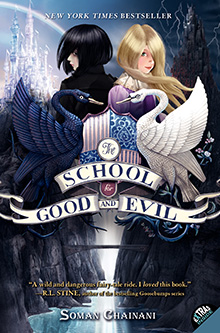 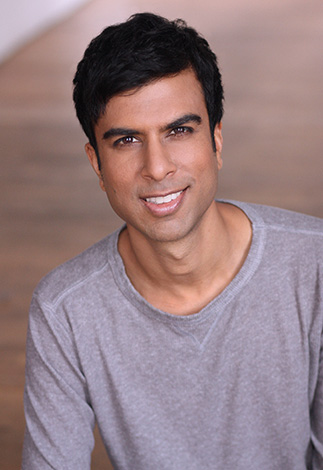 Somain Chainani has recently completed the third book in his “School for Good and Evil” trilogy and will be at Marshall Lane for a presentation about the series and a Q&A with our students.  This assembly will be attended by 3rd, 4th, and 5th graders on October 21st at 10:30 in the cafeteria.  All three of his books will be available to order prior to the event and each book purchased will be autographed in person by the author.  The School for Good and Evil #1Paperback - $7.00		Number_____	Dedicated to:_________________________Hardcover - $18.00		Number_____ Dedicated to:_________________________The School for Good and Evil #2: A World Without PrincesPaperback - $7.00		Number_____ Dedicated to:_________________________Hardcover - $18.00		Number_____ Dedicated to:_________________________The School for Good and Evil #3: The Last Ever AfterHardcover only - $18.00	Number_____ Dedicated to:_________________________Student Name_____________________________ Teacher/Room #________________Parent Name___________________________ Parent email_______________________Completed forms with payment are due Friday, 10/16.  Checks should be made payable to “Hicklebee’s”   If more then one of the same book is ordered, please specify on the back of this form to whom each book should be dedicated.  Please contact Mrs. Steele if you have any questions or concerns – (408) 341-7000 x4457 or ansteele@campbellusd.org.  